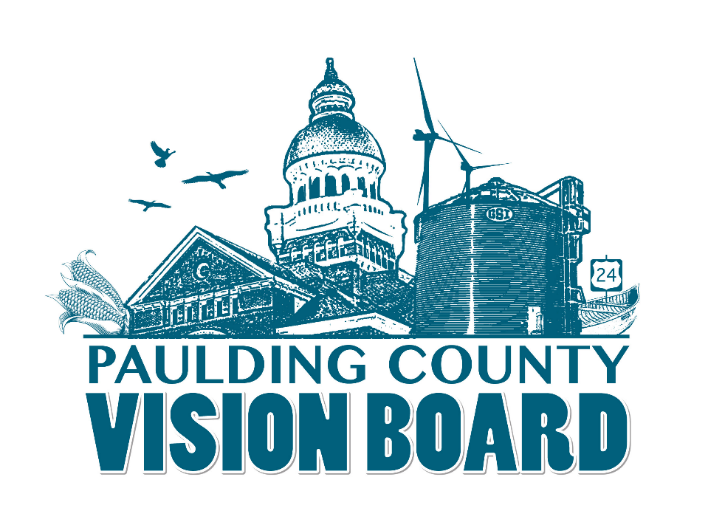 Paulding County Vision Board Meeting Minutes 6-3-2019 Attendance: The meeting was called to order at 3:16pm. In attendance was Pres. Dave Burtch, VP Lisa McClure, Sec. Erika Willitzer, Jerry Zielke, Dale Goebel, Aaron Timm, Lyn Colis, Deedi MillerAbsent: Commissioner Zartman, Jim States, John Moon, Sara Keeran, Zoe McMaster, Joe Barker, Mikayla Pieper, and Bob YoungOld Business:Minutes:****A motion was made by Lisa McClure to approve the April minutes…Seconded by Dale Goebel…Vote Approved.Committee ReportsQuality of Life and Marketing Committee Erika Willitzer (Chair) recommended that the launch of the Quality of Life Campaign happen the week of July 17th, in the announcement we will include dates of our big Public Event at the end of July, along with our vision.  Along with the Public Event, we’ll hold a private Top 40 Influencer event to be held at Lisa McClure’s house. This will not be announced in the media.EDP Renewables has agreed to donate $25,000, along with sponsor the private event.In addition to this, Erin Bowser of EDP Renewables has offered to conduct a Project Management class for our area villages/nonprofits, (those involved with making all the projects happen) Once we have the below dates confirmed. We’ll get a date selected for the course, so it coincides with Ms. Bowser’s schedule. Erika W. noted that she’ll need help with gather address from all board members. Tentative Dates:Public Event is July 23rd at 7pm at the Branch Church in downtown PauldingPrivate Event is July 16th (Lisa needs to confirm)Erika also noted that the Vision Board will begin to send out an e-newsletter each quarter that has a list of grant opportunities/happenings.Infrastructure (Dale) Dale reported that the committee is working on gather infrastructure assets.Housing (Aaron) (Nothing to report, yet)New Business:A motion was made by Jerry Zielke and seconded by Dale Goebel to approve Lyn Colis as the new representative of Payne.Aaron Timm noted that we have a balance of $1,369.04 with the County Commissioners, which can be used to help offset cost for the public event in July. Also, noted was that the Paulding County Area Foundation will review the Vision Board Fund tomorrow at its meeting. Lisa noted that once we fill out the application, etc. the process should move fair quickly, so we can begin requesting donations be put in the fund. Dale Goebel made a motion to adjourn and seconded by Jerry Zielke Meeting Adjourned!Next meeting TBA